Р Е Ш Е Н И ЕОб утверждении схемы одномандатных избирательных округов по выборам депутатов Совета сельского поселения Ишкаровский сельсовет муниципального района Илишевский район Республики Башкортостандвадцать седьмого созываВ соответствии со статьей 18 Федерального закона «Об основных гарантиях избирательных прав и права на участие в референдуме граждан Российской Федерации», статьей 15 Кодекса Республики Башкортостан о выборах, частью 2 статьи 7 Устава сельского поселения Ишкаровский сельсовет муниципального района Илишевский район Республики Башкортостан, рассмотрев решение территориальной избирательной комиссии муниципального района Илишевский район Республики Башкортостан (с полномочиями избирательной комиссии сельского поселения Ишкаровский сельсовет муниципального района Илишевский район Республики Башкортостан) Совет решил:	1.Утвердить схему одномандатных избирательных округов по выборам депутатов Совета сельского поселения Ишкаровский сельсовет муниципального района Илишевский район Республики Башкортостан двадцать седьмого созыва и ее графическое изображение (прилагается).	2.Обнародовать утвержденную схему одномандатных избирательных округов и ее графическое изображение путем размещения на информационных стендах, расположенных по адресам с.Ишкарово, ул.Ленина д.42; д.Лаяшты, ул.Кооперативная д.40; д.Саиткулово, ул.Центральная д.42, не позднее 18 апреля 2015г.	3.Направить настоящее решение в территориальную избирательную комиссию муниципального района Илишевскийрайон Республики Башкортостан.	Глава сельского поселения			                      Р.Я. ХайруллинС.Ишкарово«13» апреля 2015 года№46-6                                                                                                                                                                                                                                                                                                                                                                                                                                                                                                                                                                                                                                                                                                                                                                                 КАРТА -СХЕМАизбирательных округов по выборам депутатов Совета сельского поселения Ишкаровский сельсовет муниципального района Илишевский район Республики БашкортостанГлава СП Ишкаровский сельсовет:		                          Р.Я. Хайруллинишар АУЫЛСОВЕТЫ АУЫЛ БИЛӘМӘҺЕХАКИМИӘТЕ ИЛЕШ РАЙОНЫ
  МУНИЦИПАЛЬ РАЙОНЫНЫҢБАШКОРТОСТАН РЕСПУБЛИКАҺЫ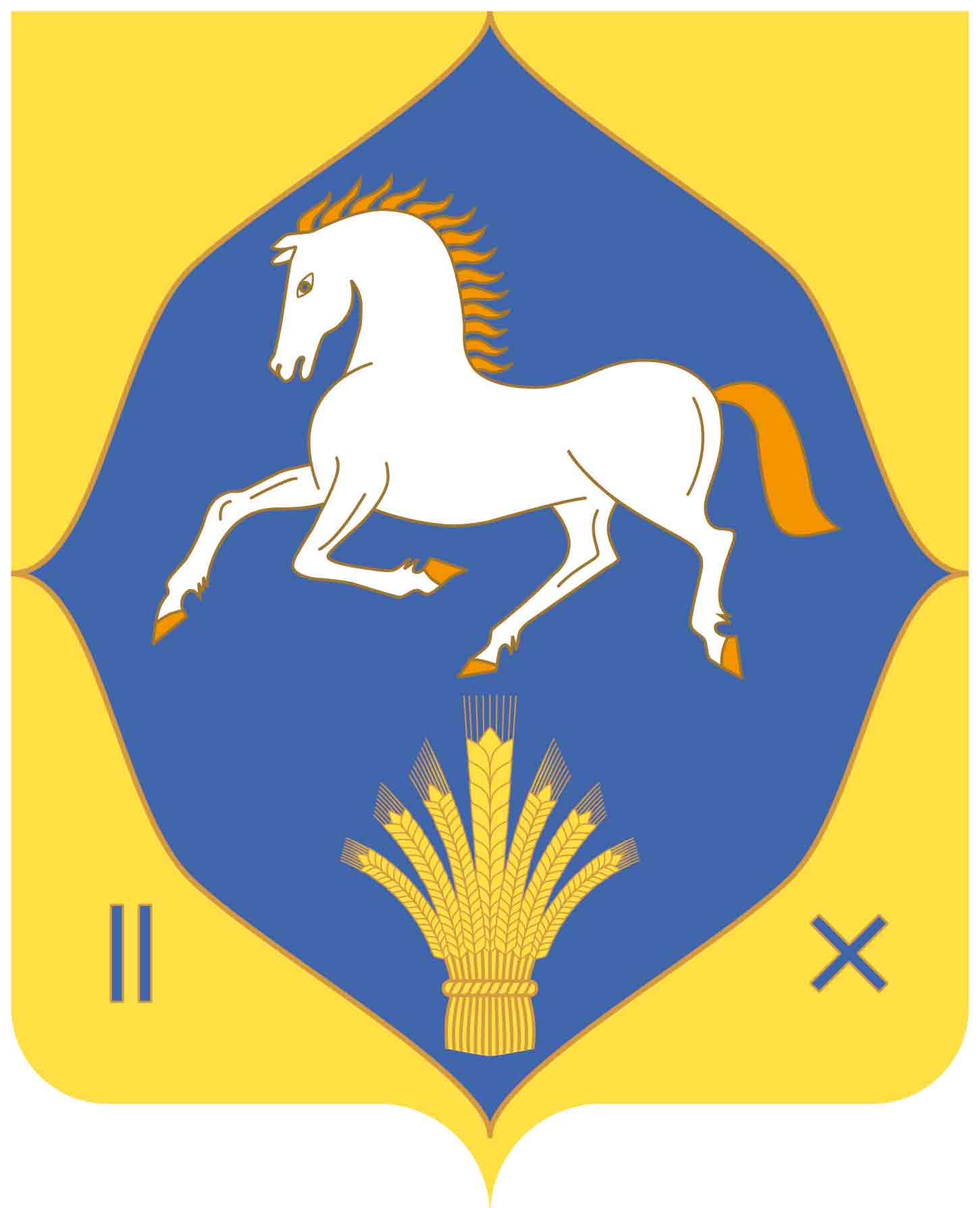 СОВЕТ СЕЛЬСКОГО ПОСЕЛЕНИЯИШКАРОВСКИЙ СЕЛЬСОВЕТ МУНИЦИПАЛЬНОГО РАЙОНАИЛИШЕВСКИЙ РАЙОНРЕСПУБЛИКА БАШКОРТОСТАНСовет  Ишкаровский сельсовет Илишевского района Республики Башкортостан№ УИК№ УИК   №           округаНаселенный пунктНазание улиц номер домовКоличество избирателей208020801С.ИшкаровоУл.Гагарина 96962.С.ИшкаровоУл.Советская  75902.Ул.Пионерская 1,2,3,415903.С.ИшкаровоУл.Лесная 56913.С.ИшкаровоУл.Пионерская 5-35; 6-3435914.С.ИшкаровоУл.Ленина  72954.С.ИшкаровоУл.Лесная (дом прест.)1/123955.С.Ишкарово Ул.Крупская 81935.Д.Ашманово1293208120816.С.ЛаяштыУл.Кооперативная 1/1-23;2-40;69102208120816.С.ЛаяштыУл.М.Гафури 1-192-14331027.С.ЛаяштыГагарина601047.С.ЛаяштыПрофсоюзная441048.С.ЛаяштыКооперативная29-63,42-70591018.С.ЛаяштыПионерская 201018.С.ЛаяштыМ.Гафури 16-3021-3122101208220829.Д.СаиткуловоУл.Центральная31-8532-6469102208220829.Д.Саиткулово Ул.Речная3310210.Д.СаиткуловоУл.Центральная 1-292-28:5410410.Д.Кызыл-Байрак52104ВСЕГО978